Home on the RangeFind the domain and range for each of the following.1.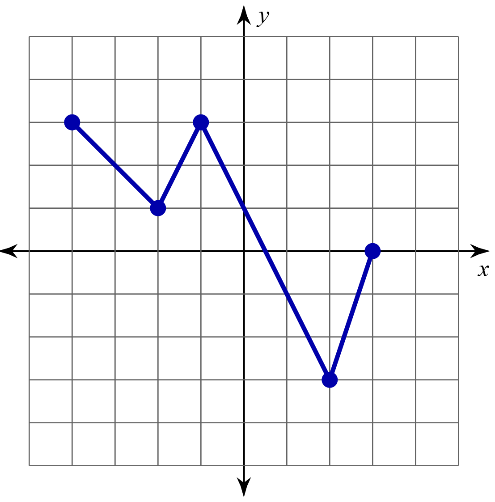 2.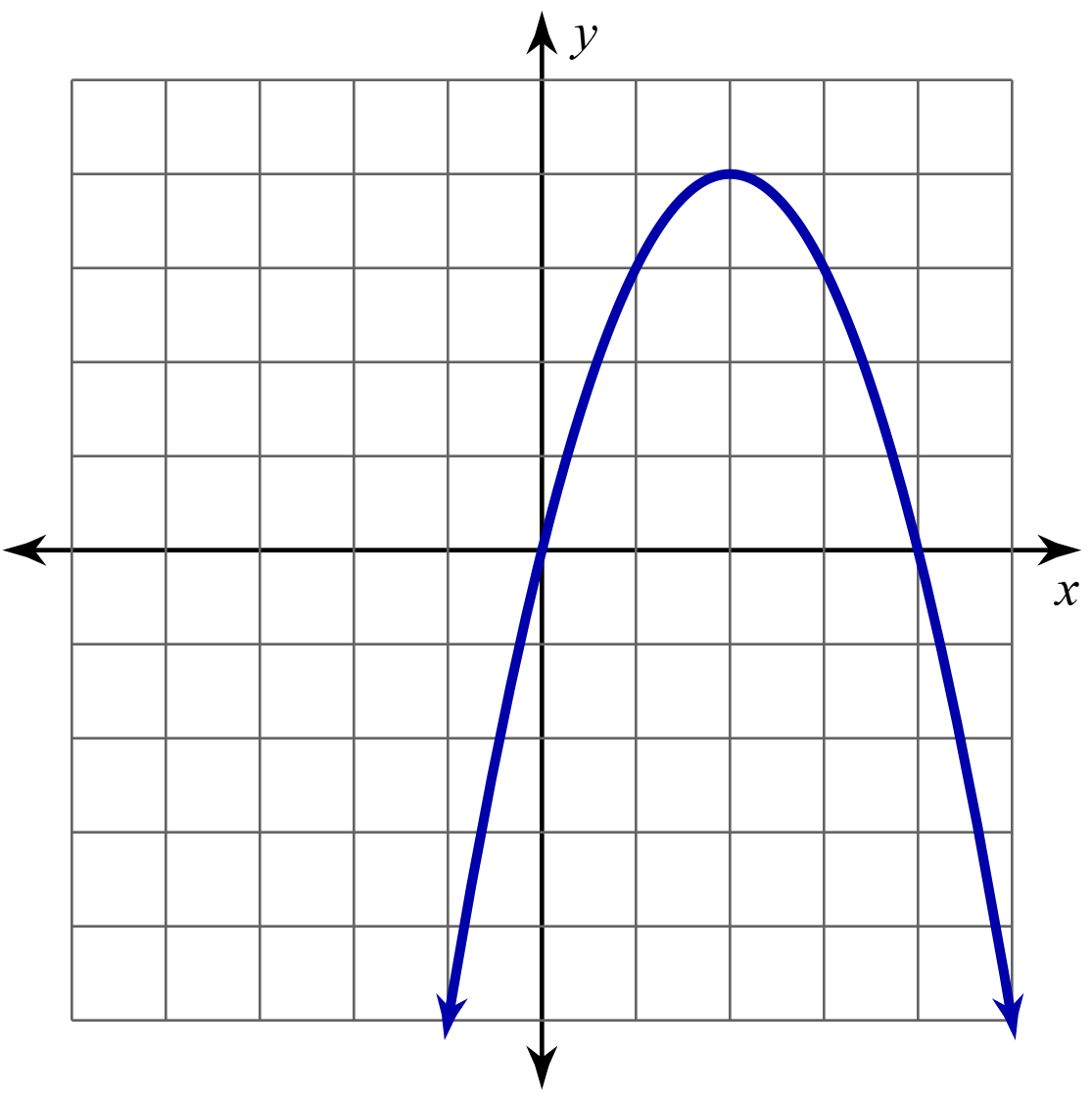 3.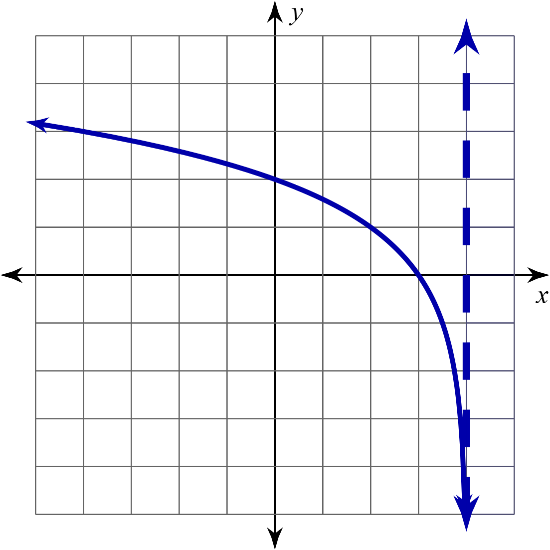 4.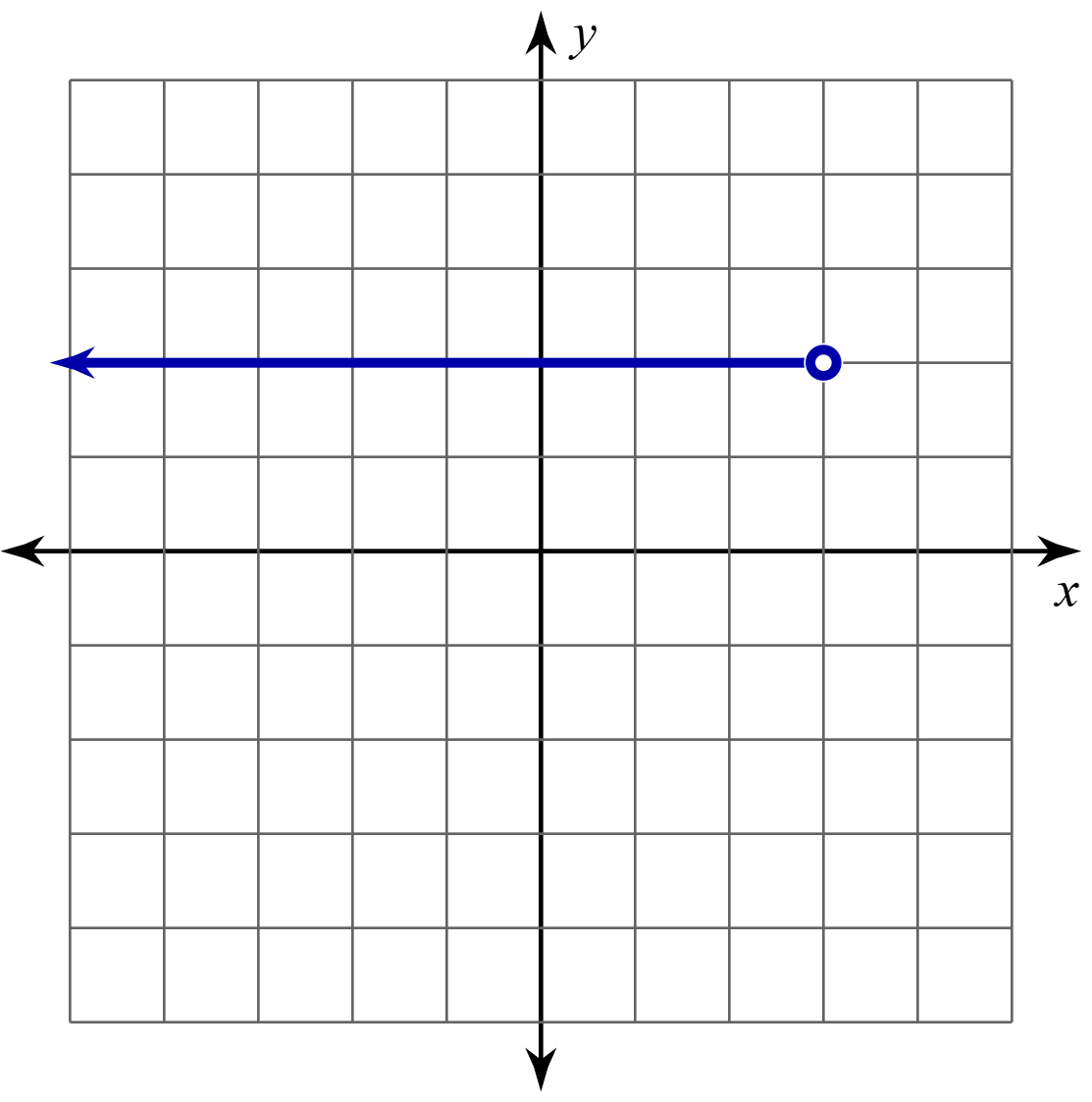 